IntroductionLa coordination et la coopération entre les trois Secteurs de l'UIT sur les questions d'intérêt mutuel sont au coeur des préoccupations des Secteurs comme de l'UIT dans son ensemble. La Conférence de plénipotentiaires (Busan, 2014) a adopté la nouvelle Résolution 191, intitulée "Stratégie de coordination des efforts entre les trois Secteurs de l'Union", dans laquelle elle a noté "la création récente du Sous-Groupe "Collaboration et coordination à l'intérieur de l'UIT" du Groupe consultatif pour la normalisation des télécommunications (GCNT) et du Groupe de coordination intersectorielle sur les questions d'intérêt mutuel"et a décidé de charger le Secrétaire général:1	de veiller à ce qu'une stratégie de coordination et de coopération soit élaborée, afin de garantir l'efficacité et l'efficience des efforts dans les domaines intéressant les trois Secteurs de l'UIT, de manière à éviter tout chevauchement d'activité et à optimiser l'utilisation des ressources;2	de veiller à l'élaboration d'une liste actualisée énumérant les domaines intéressant les trois Secteurs, conformément aux attributions de chaque assemblée et conférence de l'UIT;3	de faire en sorte qu'il soit rendu compte des activités de coordination menées entre les différents Secteurs dans chacun de ces domaines, ainsi que des résultats obtenus en la matière. La Conférence de plénipotentiaire a également chargé les Directeurs des trois Bureaux "de fournir un appui aux groupes consultatifs des Secteurs concernant les activités de coordination intersectorielle dans les domaines présentant un intérêt mutuel".En application de cette Résolution, un groupe spécial a été créé et placé sous la direction du Vice-Secrétaire général.Au cours de la période qui a suivi l'AMNT-12, le Sous-Groupe "Collaboration et coordination à l'intérieur de l'UIT" du GCNT et le Groupe de coordination intersectorielle sur les questions d'intérêt mutuel ont organisé des réunions. Il a été convenu du mandat de ces groupes, et une liste des thèmes présentant un intérêt commun a été établie.Il est prévu d’établir une collaboration entre le Groupe spécial chargé de la coordination intersectorielle et le Groupe de coordination intersectorielle sur les questions d’intérêt mutuel.Il est proposé que la Résolution 57 soit modifiée en conséquence.PropositionMOD	RCC/47A4/1RÉSOLUTION 57 (Rév.)Renforcer la coordination et la coopération entre les trois Secteurs de l'UIT 
sur des questions d'intérêt mutuel(Johannesburg, 2008; Dubaï, 2012)L'Assemblée mondiale de normalisation des télécommunications (),considéranta)	qu'un principe fondamental régissant la coopération et la collaboration entre le Secteur des radiocommunications de l'UIT (UIT-R), le Secteur de la normalisation des télécommunications de l'UIT (UIT-T) et le Secteur du développement des télécommunications de l'UIT (UIT-D) est la nécessité d'éviter que les activités des Secteurs ne fassent double emploi et de veiller à ce que les travaux soient entrepris de façon efficiente et efficace;b)	que les sujets d'intérêt et de préoccupation mutuels pour tous les Secteurs sont de plus en plus nombreux et comprennent notamment la compatibilité électromagnétique, les télécommunications mobiles internationales (IMT), les intergiciels, la diffusion audiovisuelle, l'accessibilité pour les personnes handicapées, les communications d'urgence, les TIC et les changements climatiques et la ,reconnaissanta)	qu'il est nécessaire d'améliorer la participation des pays en développement1 aux travaux de l'UIT, comme indiqué dans la Résolution 5 (Rév. ) de la CMDT;b)	qu'un mécanisme – l'équipe intersectorielle pour les télécommunications d'urgence – a été créé afin d'assurer une collaboration étroite sur cette question fondamentale et prioritaire pour l'Union, non seulement au sein de l'Union tout entière, mais également avec les entités et organisations extérieures à l'UIT intéressées;c)	que tous les groupes consultatifs collaborent à la mise en oeuvre de la Résolution 123 (Rév. ) de la Conférence de plénipotentiaires, relative à la réduction de l'écart qui existe en matière de normalisation entre pays en développement et pays développés,tenant comptea)	de la nécessité de définir des mécanismes de coopération, en plus de ceux déjà établis, pour tenir compte du nombre croissant de sujets d'intérêt et de préoccupation mutuels pour l'UIT-R, l'UIT-T et l'UIT-D;b)	des consultations en cours entre les représentants des trois organes consultatifs dans le cadre de l'examen des modalités permettant de renforcer la coopération entre les groupes consultatifsdécide1	d'inviter les Groupes consultatifs des radiocommunications (GCR), de la normalisation des télécommunications (GCNT) et du développement des télécommunications (GCDT) àapporter leur assistance pour identifier les sujets communs aux trois Secteurs et les mécanismes visant à renforcer la coopération et la collaboration dans tous les Secteurs sur les questions présentant pour eux un intérêt commun;2	d'inviter les Directeurs du Bureau des radiocommunications (BR), du Bureau de la normalisation des télécommunications (TSB) et du Bureau de développement des télécommunications (BDT) à faire rapport à l'organe consultatif du Secteur correspondant sur les choix qui se présentent pour améliorer la coopération au niveau du secrétariat afin que la coordination soit la plus étroite possible______________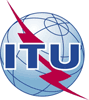 Assemblée mondiale de normalisation 
des télécommunications (AMNT-16)
Hammamet, 25 octobre - 3 novembre 2016Assemblée mondiale de normalisation 
des télécommunications (AMNT-16)
Hammamet, 25 octobre - 3 novembre 2016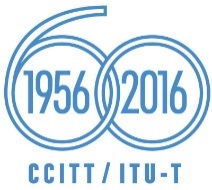 SÉANCE PLÉNIÈRESÉANCE PLÉNIÈREAddendum 4 au
Document 47-FAddendum 4 au
Document 47-F27 septembre 201627 septembre 2016Original: russeOriginal: russeEtats Membres de l'UIT, membres de la Communauté régionale des communications (RCC)Etats Membres de l'UIT, membres de la Communauté régionale des communications (RCC)Etats Membres de l'UIT, membres de la Communauté régionale des communications (RCC)Etats Membres de l'UIT, membres de la Communauté régionale des communications (RCC)projet de révision de la résolution 57projet de révision de la résolution 57projet de révision de la résolution 57projet de révision de la résolution 57Renforcer la coordination et la coopération entre 
les trois Secteurs de l'UIT sur des questions 
d'intérêt mutuelRenforcer la coordination et la coopération entre 
les trois Secteurs de l'UIT sur des questions 
d'intérêt mutuelRenforcer la coordination et la coopération entre 
les trois Secteurs de l'UIT sur des questions 
d'intérêt mutuelRenforcer la coordination et la coopération entre 
les trois Secteurs de l'UIT sur des questions 
d'intérêt mutuelRésumé: